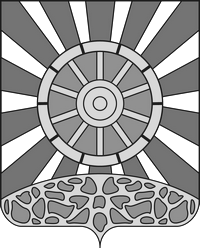 АДМИНИСТРАЦИЯ УНИНСКОГО МУНИЦИПАЛЬНОГО ОКРУГАКИРОВСКОЙ ОБЛАСТИ ПОСТАНОВЛЕНИЕ27.06.2022                                                                              № 377пгт УниОб утверждении Положения о межведомственной комиссии по признанию помещений жилыми помещениями, жилых помещений пригодными (непригодными) для проживания, многоквартирных домов аварийными и подлежащими сносу или реконструкции, садовых домов жилыми домами и жилых домов садовыми домами на территории муниципального образования Унинский муниципальный округВ соответствии со статьями 15, 32 Жилищного кодекса Российской Федерации, постановлением Правительства Российской Федерации от 28.01.2006 № 47 «Об утверждении Положения о признании помещения жилым помещением, жилого помещения непригодным для проживания, многоквартирного дома аварийным и подлежащим сносу или реконструкции, садового дома жилым домом и жилого дома садовым домом», администрация Унинского муниципального округа ПОСТАНОВЛЯЕТ:1. Создать межведомственную комиссию по признанию помещений жилыми помещениями, жилых помещений пригодными (непригодными) для проживания, многоквартирных домов аварийными и подлежащими сносу или реконструкции, садовых домов жилыми домами и жилых домов садовыми домами на территории муниципального образования Унинский муниципальный округ.2. Утвердить Положение о межведомственной комиссии по признанию помещений жилыми помещениями, жилых помещений пригодными (непригодными) для проживания, многоквартирных домов аварийными и подлежащими сносу или реконструкции, садовых домов жилыми домами и жилых домов садовыми домами на территории муниципального образования Унинский муниципальный округ согласно Приложению № 1.3.  Утвердить Состав межведомственной комиссии по признанию помещений жилыми помещениями, жилых помещений пригодными (непригодными) для проживания, многоквартирных домов аварийными и подлежащими сносу или реконструкции, садовых домов жилыми домами и жилых домов садовыми домами на территории муниципального образования Унинский муниципальный округ согласно Приложению № 2.4. Признать утратившим силу постановление администрации Унинского муниципального округа Кировской области от 08.04.2022 № 224 «О межведомственной комиссии по признанию жилых помещений непригодными для проживания, многоквартирных жилых домов аварийными и подлежащими сносу или реконструкции на территории Унинского муниципального округа Кировской области».5.   Контроль за исполнением настоящего постановления возложить на заместителя главы администрации Унинского муниципального округа Безносикова Н.Б.6. Настоящее постановление подлежит опубликованию в Информационном бюллетене органов местного самоуправления  Унинского муниципального округа  и размещению на официальном сайте Унинского муниципального округа.6. Постановление вступает в силу с момента опубликования.Глава Унинского муниципального округа		    Т.Ф. БоровиковаПриложение № 1УТВЕРЖДЕНОпостановлением администрации Унинского муниципального округаКировской области от 27.06.2022         №  377ПОЛОЖЕНИЕо межведомственной комиссии по признанию помещений жилыми помещениями, жилых помещений пригодными (непригодными) для проживания, многоквартирных домов аварийными и подлежащими сносу или реконструкции, садовых домов жилыми домами и жилых домов садовыми домами на территории муниципального образования Унинский муниципальный округ1. Общие положения1.1. Настоящее Положение о межведомственной комиссии по признанию помещений жилыми помещениями, жилых помещений пригодными (непригодными) для проживания, многоквартирных домов аварийными и подлежащими сносу или реконструкции, садовых домов жилыми домами и жилых домов садовыми домами на территории муниципального образования Унинский муниципальный округ (далее - Положение) определяет основные задачи, полномочия и порядок работы межведомственной комиссии по признанию помещений жилыми помещениями, жилых помещений пригодными (непригодными) для проживания, многоквартирных домов аварийными и подлежащими сносу или реконструкции, садовых домов жилыми домами и жилых домов садовыми домами (далее - Комиссия).1.2. Комиссия является коллегиальным межведомственным органом, образуемым при администрации Унинского муниципального округа Кировской области (далее - администрация округа).1.3. Состав комиссии утверждается постановлением администрации округа.1.4. В состав комиссии включаются представители администрации округа. Председателем комиссии назначается должностное лицо администрации округа, к компетенции которого относятся вопросы жилищно-коммунального хозяйства. В состав комиссии включаются также представители органов, уполномоченных на проведение регионального жилищного надзора (муниципального жилищного контроля), государственного контроля и надзора в сферах санитарно-эпидемиологической, пожарной, промышленной, экологической и иной безопасности, защиты прав потребителей и благополучия, на проведение инвентаризации и регистрации объектов недвижимости, находящихся на территории Унинского муниципального округа Кировской области, а также в случае необходимости - представители органов архитектуры, градостроительства и соответствующих организаций, эксперты, в установленном порядке аттестованные на право подготовки заключений экспертизы проектной документации и (или) результатов инженерных изысканий.Собственник жилого помещения (уполномоченное им лицо), за исключением органов и (или) организаций, указанных в абзацах 2, 3 и 6 пункта 7 Положения о признании помещения жилым помещением, жилого помещения непригодным для проживания, многоквартирного дома аварийным и подлежащим сносу или реконструкции, садового дома жилым домом и жилого дома садовым домом, утвержденного постановлением Правительства Российской Федерации от 28.01.2006 № 47, привлекается к работе в комиссии с правом совещательного голоса и подлежит уведомлению о времени и месте заседания комиссии в порядке, установленном администрацией округа. Порядок участия в работе комиссии собственника жилого помещения, получившего повреждения в результате чрезвычайной ситуации, устанавливается администрацией округа. В случае, если комиссией проводится оценка жилых помещений жилищного фонда Российской Федерации или многоквартирного дома, находящегося в федеральной собственности:в состав комиссии с правом решающего голоса включается представитель федерального органа исполнительной власти, осуществляющего полномочия собственника в отношении оцениваемого имущества;в состав комиссии с правом решающего голоса также включается представитель государственного органа Российской Федерации или подведомственного ему предприятия (учреждения), если указанному органу либо его подведомственному предприятию (учреждению) оцениваемое имущество принадлежит на соответствующем вещном праве (далее - правообладатель).1.5. В своей работе комиссия руководствуется Конституцией Российской Федерации, Жилищным кодексом Российской Федерации, федеральными законами и иными правовыми актами Российской Федерации, в том числе постановлением Правительства Российской Федерации от 28.01.2006 № 47 «Об утверждении Положения о признании помещения жилым помещением, жилого помещения непригодным для проживания, многоквартирного дома аварийным и подлежащим сносу или реконструкции, садового дома жилым домом и жилого дома садовым домом», нормативными правовыми актами Кировской области, муниципальными правовыми актами Унинского муниципального округа Кировской области, а также настоящим Положением.1.6. Организационное обеспечение деятельности комиссии осуществляет отдел архитектуры, строительства и жилищно-коммунального хозяйства администрации Унинского муниципального округа.1.7. Действие Положения о комиссии распространяется на находящиеся в эксплуатации жилые помещения независимо от формы собственности, расположенные на территории муниципального образования Унинский муниципальный округ Кировской области, за исключением жилищного фонда Кировской области.1.8. Комиссия создается для оценки жилых помещений жилищного фонда Российской Федерации, многоквартирных домов, находящихся в федеральной собственности, муниципального жилищного фонда и частного жилищного фонда, за исключением случаев, предусмотренных пунктом 7(1) Положения о признании помещения жилым помещением, жилого помещения непригодным для проживания, многоквартирного дома аварийным и подлежащим сносу или реконструкции, садового дома жилым домом и жилого дома садовым домом, утвержденного постановлением Правительства Российской Федерации от 28.01.2006 № 47 (далее - Положение, утвержденное постановлением Правительства Российской Федерации от 28.01.2006 № 47).1.9. Администрация округа вправе принимать решение о признании частных жилых помещений, находящихся на территории Унинского муниципального округа, пригодными (непригодными) для проживания граждан, о признании садовых домов жилыми домами и жилых домов садовыми домами, находящихся на соответствующей территории, и делегировать комиссии полномочия по оценке соответствия этих помещений установленным Положением, утвержденным постановлением Правительства Российской Федерации от 28.01.2006 № 47, требованиям и по принятию решения о признании этих помещений пригодными (непригодными) для проживания граждан.1.10. Действие Положения о комиссии не распространяется на жилые помещения, расположенные в объектах капитального строительства, ввод в эксплуатацию которых и постановка на государственный учет не осуществлены в соответствии с Градостроительным кодексом Российской Федерации.2. Задачи комиссии2.1. Комиссия на основании заявления собственника помещения, собственника садового дома или жилого дома, федерального органа исполнительной власти, осуществляющего полномочия собственника в отношении оцениваемого имущества, правообладателя или гражданина (нанимателя) либо на основании заключения органов государственного надзора (контроля) по вопросам, отнесенным к их компетенции, проводит оценку соответствия помещения, садового дома или жилого дома установленным в Положении, утвержденном постановлением Правительства Российской Федерации от 28.01.2006 № 47, требованиям и принимает одно из следующих решений:2.1.1. о соответствии помещения требованиям, предъявляемым к жилому помещению, и его пригодности для проживания;2.1.2. о выявлении оснований для признания помещения подлежащим капитальному ремонту, реконструкции или перепланировке (при необходимости с технико-экономическим обоснованием) с целью приведения утраченных в процессе эксплуатации характеристик жилого помещения в соответствие с установленными в настоящем Положении требованиями;2.1.3. о выявлении оснований для признания помещения непригодным для проживания;2.1.4. об отсутствии оснований для признания жилого помещения непригодным для проживания;2.1.5. о выявлении оснований для признания многоквартирного дома аварийным и подлежащим реконструкции;2.1.6. о выявлении оснований для признания многоквартирного дома аварийным и подлежащим сносу;2.1.7. об отсутствии оснований для признания многоквартирного дома аварийным и подлежащим сносу или реконструкции.3. Полномочия комиссииВ соответствии с полномочиями и в пределах компетенции администрации округа в порядке, определенном действующим законодательством, комиссия имеет право:3.1. Взаимодействовать с федеральными органами государственной власти, органами государственной власти Кировской области, органами местного самоуправления, организациями, учреждениями, предприятиями по вопросам, относящимся к компетенции комиссии.3.2. Запрашивать в установленном порядке необходимую информацию у перечисленных в пункте 3.1 Положения о комиссии субъектов по вопросам, относящимся к компетенции комиссии.3.3. В установленном порядке привлекать для участия в работе комиссии и заслушивать на своих заседаниях:3.3.1. представителей органов государственной власти, органов местного самоуправления, органов, уполномоченных на проведение государственного контроля и надзора в сферах санитарно-эпидемиологической, пожарной, промышленной, экологической и иной безопасности, защиты прав потребителей и благополучия человека, на проведение инвентаризации и регистрации объектов недвижимости, находящихся на территории Унинского муниципального округа Кировской области, в необходимых случаях органов архитектуры, градостроительства и соответствующих организаций, экспертов, в установленном порядке аттестованных на право подготовки заключений экспертизы проектной документации и (или) результатов инженерных изысканий.3.4. Вносить в установленном порядке органам и должностным лицам органов местного самоуправления Унинского муниципального округа Кировской области предложения по вопросам деятельности комиссии, требующим решения соответствующих органов и должностных лиц.3.5. Комиссия вправе назначать дополнительные обследования и испытания и приобщать их результаты к документам, ранее представленным на рассмотрение комиссии.4. Порядок работы комиссии4.1. Комиссию возглавляет председатель, который руководит ее деятельностью и ведет заседания. В отсутствие председателя комиссии его функции выполняет заместитель председателя.4.2. Заседание комиссии считается правомочным, если в нем принимает участие не менее двух третей ее членов.4.3. Вопросы о признании помещений жилыми помещениями, пригодными (непригодными) для проживания, и многоквартирных домов аварийными и подлежащими сносу или реконструкции, садовых домов жилыми домами и жилых домов садовыми домами рассматриваются комиссией на основании заявления собственника помещения, собственника садового дома или жилого дома, федерального органа исполнительной власти, осуществляющего полномочия собственника в отношении оцениваемого имущества, правообладателя или гражданина (нанимателя) либо на основании заключения органов государственного надзора (контроля) по вопросам, отнесенным к их компетенции, и в порядке, определенном Положением, утвержденным постановлением Правительства Российской Федерации от 28.01.2006 № 47.4.4. Срок рассмотрения поступившего заявления и представленных в комиссию документов не должен превышать 30 календарных дней с даты регистрации заявления.4.5. Члены комиссии обладают равным правом при обсуждении рассматриваемых на заседании вопросов.4.6. Члены комиссии участвуют в заседаниях без права замены.4.7. Заседания комиссии проводятся по мере поступления заявлений. Дату, повестку дня заседания и порядок его проведения определяет председатель комиссии.4.8. Перечень необходимых документов для рассмотрения вопроса о пригодности (непригодности) помещения для проживания и признания многоквартирного дома аварийным и подлежащим сносу или реконструкции, садового дома жилым домом и жилого дома садовым домом содержатся в п. 45, 56 Положения, утвержденном постановлением Правительства Российской Федерации от 28.01.2006 № 47.В случае непредставления заявителем документов, предусмотренных Положением, утвержденным постановлением Правительства Российской Федерации от 28.01.2006 № 47, и невозможности их истребования на основании межведомственных запросов с использованием единой системы межведомственного электронного взаимодействия и подключаемых к ней региональных систем межведомственного электронного взаимодействия комиссия возвращает без рассмотрения заявление и соответствующие документы в течение 15 календарных дней со дня истечения срока, предусмотренного пунктом 4.4 настоящего Положения.4.9. В случае если комиссией проводится оценка жилых помещений жилищного фонда Российской Федерации или многоквартирного дома, находящегося в федеральной собственности, отдел архитектуры, строительства и жилищно-коммунального хозяйства администрации Унинского муниципального округа не позднее чем за 20 календарных дней до дня начала работы комиссии обеспечивает направление в письменной форме посредством почтового отправления с уведомлением о вручении, а также в форме электронного документа с использованием единого портала в федеральный орган исполнительной власти Российской Федерации, осуществляющий полномочия собственника в отношении оцениваемого имущества, и правообладателю такого имущества уведомления о дате начала работы комиссии, а также размещает такое уведомление на межведомственном портале по управлению государственной собственностью в информационно-телекоммуникационной сети «Интернет».В случае если уполномоченные представители федерального органа исполнительной власти не принимали участие в работе комиссии (при условии соблюдения установленного настоящим пунктом порядка уведомления о дате начала работы комиссии), комиссия принимает решение в отсутствие указанных представителей.4.10. Комиссия после изучения представленных документов и осмотра жилого дома (жилого помещения), садового дома принимает одно из решений об оценке соответствия помещения и многоквартирных домов установленным в Положении, утвержденном постановлением Правительства Российской Федерации от 28.01.2006 № 47, требованиям и в разделе 2 Положения о комиссии.4.11. При оценке соответствия находящегося в эксплуатации помещения комиссия проверяет его фактическое состояние. При этом проводится оценка степени и категории технического состояния строительных конструкций и жилого дома в целом, степени его огнестойкости, условий обеспечения эвакуации проживающих граждан в случае пожара, санитарно-эпидемиологических требований и гигиенических нормативов, содержания потенциально опасных для человека химических и биологических веществ, качества атмосферного воздуха, уровня радиационного фона и физических факторов источников шума, вибрации, наличия электромагнитных полей, параметров микроклимата помещения, а также месторасположения жилого помещения.4.12. Процедура проведения оценки соответствия помещения установленным в Положении, утвержденном постановлением Правительства Российской Федерации от 28.01.2006 № 47, требованиям включает:4.12.1.прием и рассмотрение заявления и прилагаемых к нему обосновывающих документов;4.12.2.определение перечня дополнительных документов (заключения (акты) соответствующих органов государственного надзора (контроля), заключение проектно-изыскательской организации по результатам обследования элементов ограждающих и несущих конструкций жилого помещения), необходимых для принятия решения о признании жилого помещения соответствующим (не соответствующим) установленным в Положении, утвержденном постановлением Правительства Российской Федерации от 28.01.2006 № 47, требованиям;4.12.3.определение состава привлекаемых экспертов, в установленном порядке аттестованных на право подготовки заключений экспертизы проектной документации и (или) результатов инженерных изысканий, исходя из причин, по которым жилое помещение может быть признано нежилым, либо для оценки возможности признания пригодным для проживания реконструированного ранее нежилого помещения;4.12.4.работу комиссии по оценке пригодности (непригодности) жилых помещений для постоянного проживания;4.12.5.составление комиссией заключения;4.12.6.составление акта обследования помещения (в случае принятия комиссией решения о необходимости проведения обследования) и составление комиссией на основании выводов и рекомендаций, указанных в акте, заключения. При этом решение комиссии в части выявления оснований для признания многоквартирного дома аварийным и подлежащим сносу или реконструкции может основываться только на результатах, изложенных в заключении специализированной организации, проводящей обследование;принятие решения по итогам работы комиссии;передачу по одному экземпляру решения заявителю и собственнику жилого помещения (третий экземпляр остается в деле, сформированном комиссией).4.13. По окончании работы секретарь комиссии составляет проект заключения об оценке соответствия помещения (многоквартирного дома) требованиям, установленным в Положении о признании помещения жилым помещением, жилого помещения непригодным для проживания, многоквартирного дома аварийным и подлежащим сносу или реконструкции, садового дома жилым домом и жилого дома садовым домом, по форме согласно приложению № 1 к Положению, утвержденному постановлением Правительства Российской Федерации от 28.01.2006 № 47.4.14. В случае обследования помещения комиссией секретарь комиссии составляет в 3 экземплярах проект акта обследования помещения по форме согласно приложению № 2 к Положению, утвержденному постановлением Правительства Российской Федерации от 28.01.2006 № 47.4.15. В случаях признания садового дома жилым домом и жилого дома садовым домом секретарь комиссии составляет в 3 экземплярах проект решения о признании садового дома жилым домом и жилого дома садовым домом по форме согласно приложению № 3 к Положению, утвержденному постановлением Правительства Российской Федерации от 28.01.2006 № 47.4.16. Решение принимается большинством голосов членов комиссии и оформляется в виде заключения в 3 экземплярах с указанием соответствующих оснований принятия решения. Если число голосов «за» и «против» при принятии решения равно, решающим является голос председателя комиссии. В случае несогласия с принятым решением члены комиссии вправе выразить свое особое мнение в письменной форме и приложить его к заключению.4.17. Заключение и акт подписываются всеми присутствующими на заседании и обследовании членами комиссии.4.18. В случае проведения капитального ремонта, реконструкции или перепланировки жилого помещения в соответствии с решением, принятым на основании заключения комиссии, комиссия в месячный срок после уведомления собственником жилого помещения или уполномоченным им лицом об их завершении проводит осмотр жилого помещения, составляет акт обследования и принимает соответствующее решение, которое доводит до заинтересованных лиц.4.19. Для инвалидов и других маломобильных групп населения, пользующихся в связи с заболеванием креслами-колясками, отдельные занимаемые ими жилые помещения (квартира, комната) по заявлению граждан и на основании представления соответствующих заболеванию медицинских документов могут быть признаны комиссией непригодными для проживания граждан и членов их семей.4.20. В случае выявления оснований для признания жилого помещения непригодным для проживания вследствие наличия вредного воздействия факторов среды обитания, представляющих особую опасность для жизни и здоровья человека либо представляющих угрозу разрушения здания по причине его аварийного состояния, проект постановление направляется главе администрации округа, собственнику жилья и заявителю не позднее рабочего дня, следующего за днем оформления постановления.4.21. В случае признания аварийным и подлежащим сносу или реконструкции многоквартирного дома (жилых помещений в нем непригодными для проживания) в течение 5 лет со дня выдачи разрешения о его вводе в эксплуатацию по причинам, не связанным со стихийными бедствиями и иными обстоятельствами непреодолимой силы, решение, предусмотренное пунктом 47 Положения, утвержденного постановлением Правительства Российской Федерации от 28.01.2006 № 47, направляется в течение 5 календарных дней в органы прокуратуры для решения вопроса о принятии мер, предусмотренных законодательством Российской Федерации.5. Порядок передачи заключения для принятия решенияо признании помещения жилым помещением, жилого помещенияпригодным (непригодным) для проживания граждан,многоквартирного дома аварийным и подлежащим сносуили реконструкции5.1. Оформленное заключение секретарь комиссии в течение 5 дней передает главе Унинского муниципального округа для принятия решения.5.2. Отдел архитектуры, строительства и жилищно-коммунального хозяйства администрации Унинского муниципального округа в течение 10 календарных дней со дня получения заключения комиссии в соответствии с пунктом 5.1 Положения о комиссии, с поручением главы Унинского муниципального округа готовит соответствующий проект постановления о признании помещения жилым помещением, либо жилого помещения пригодным (непригодным) для проживания граждан, либо многоквартирного дома аварийным и подлежащим сносу или реконструкции (за исключением жилых помещений жилищного фонда Российской Федерации и многоквартирных домов, находящихся в федеральной собственности) с указанием о дальнейшем использовании помещения, сроках отселения физических и юридических лиц в случае признания дома аварийным и подлежащим сносу или реконструкции или о признании необходимости проведения ремонтно-восстановительных работ. Проект постановления в установленном порядке направляется на рассмотрение и подписание главе администрации округа.Администрация округа при наличии обращения собственника помещения принимает постановление о признании частных жилых помещений, находящихся на территории округа, пригодными (непригодными) для проживания граждан на основании соответствующего заключения комиссии.Администрация округа в случаях признания садового дома жилым домом и жилого дома садовым домом принимает решение о признании садового дома жилым домом и жилого дома садовым домом не позднее чем через 45 календарных дней со дня подачи заявления.5.3. Отдел архитектуры, строительства и жилищно-коммунального хозяйства администрации Унинского муниципального округа готовит проект постановления, указанного в пункте 5.2 Положения о комиссии, в течение 30 календарных дней со дня получения администрацией заключения комиссии в установленном порядке.5.4. Принятое в установленном порядке постановление администрации о признании помещения жилым помещением, либо жилого помещения непригодным для проживания, либо многоквартирного дома аварийным и подлежащим сносу или реконструкции и заключение комиссии по одному экземпляру в течение 5 календарных дней направляются секретарем комиссии заявителю и собственнику помещения, а в случае признания жилого помещения непригодным для проживания и многоквартирного дома аварийным и подлежащим сносу или реконструкции - в орган государственного жилищного надзора (муниципального жилищного контроля).Решение о признании садового дома жилым домом и жилого дома садовым домом не позднее чем через 3 рабочих дня со дня его принятия направляется заявителю.Решение об отказе в признании садового дома жилым домом и жилого дома садовым домом направляется заявителю не позднее чем через 3 рабочих дня со дня принятия такого решения и может быть обжаловано заявителем в судебном порядке.5.5. В случае если комиссией проводится оценка жилых помещений жилищного фонда Российской Федерации, а также многоквартирного дома, находящегося в федеральной собственности, секретарь комиссии направляет заключение в течение 5 календарных дней в соответствующий федеральный орган исполнительной власти для принятия решения о признании помещения жилым помещением, либо жилого помещения пригодным (непригодным) для проживания граждан, либо многоквартирного дома аварийным и подлежащим сносу или реконструкции.________________СОСТАВмежведомственной комиссии по признанию помещения жилым помещением, жилого помещения непригодным для проживания, многоквартирного дома аварийным и подлежащим сносу или реконструкции, садового дома жилым домом и жилого дома садовым домом на территории Унинского муниципального округа*  При  оценке  помещений в населенных пунктах, расположенных на территории сельских территориальных отделов, в состав комиссии включаются главные специалисты соответствующих территориальных отделов территориального управления администрации муниципального округа.**     Принимает участие в работе комиссии при оценке помещений, находящихся в муниципальной собственности Унинского муниципального округа.__________Приложение № 2УТВЕРЖДЕН       постановлением администрацииУнинского муниципального округаот  27.06.2022           №  377БЕЗНОСИКОВНиколай Борисович- заместитель главы администрации муниципального округа, председатель комиссииОВЕЧКИНАлексей Иванович- заведующий отделом архитектуры, строительства и жилищно-коммунального хозяйства администрации муниципального округа, заместитель председателя комиссияГОЛОВИЗНИНАИрина Михайловна- старший специалист по жилищно-коммунальному хозяйству отдела архитектуры, строительства и жилищно-коммунального хозяйства администрации Унинского муниципального округаЧлены комиссии:БЕЛЬТЮГОВ Алексей Михайлович- начальник городского территориального отдела территориального управления администрации муниципального округа (при оценке помещений в населенных пунктах, расположенных на территории городского территориального отдела) *БРОВЦЫНАСветлана Евгеньевна- заместитель начальника территориального отдела Управления Роспотребнадзора по Кировской области в Кирово-Чепецком районе (по согласованию)БУГРЕЕВАТатьяна Аркадьевна- главный специалист отдела охраны окружающей среды и экологической безопасности Кировской области по Унинскому району КОГБУ «Областной природоохранный центр» (по согласованию)  КОМАРОВА Наталия Николаевна- заведующий отделом по управлению муниципальной собственностью администрации Унинского муниципального округа**ХАРИН Денис Николаевич- главный специалист по коммунальной инфраструктуре отдела архитектуры, строительства и жилищно-коммунального хозяйства администрации муниципального округа;ЮДИНЦЕВАлександр Алексеевич- начальник ОНДПР Унинского района главного управления МЧС России по Кировской области (по согласованию)